Положение о муниципальном методическом активе наставников системы общего образования ЗАТО СеверскОбщие положения1.1. Настоящее Положение о муниципальном методическом активе наставников системы общего образования ЗАТО Северск (далее - Положение) определяет цель, задачи, направления деятельности, механизмы формирования, права и обязанности муниципального методического актива наставников системы общего образования ЗАТО Северск (далее - ММАН).1.2. ММАН создается в целях содействия внедрению региональной системы научно-методического сопровождения и развития наставничества педагогических кадров, развития кадрового потенциала, обеспечения непрерывного роста профессионального мастерства педагогических работников и управленческих кадров системы общего образования ЗАТО Северск, оказания им адресной методической поддержки.1.3. Деятельность ММАН направлена на решение следующих задач:- интеграция в национальную систему профессионального роста педагогических работников Российской Федерации, включая национальную систему учительского роста; единую федеральную систему научно-методического сопровождения педагогических работников и управленческих кадров;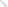 - поддержка непрерывного профессионального развития педагогических работников и управленческих кадров общеобразовательных организаций ЗАТО Северск;- развитие наставничества педагогических кадров в общеобразовательных организациях ЗАТО Северск как эффективного инструмента профессионального роста педагогических работников посредством разнообразных форм и видов наставничества;- участие в продвижении актуальных направлений развития системы образования на муниципальном уровне для получения эффективного педагогического и управленческого опыта среди профессионального (педагогического) сообщества;- участие в апробации и внедрении инновационных форм методической работы, менторства, наставничества, деятельности профессиональных сообществ, профессиональных ассоциаций, клубов и методических объединений, направленных
на освоение и совершенствование профессиональных компетенций педагогических работников и управленческих кадров; - содействие обеспечению индивидуализации непрерывного повышения профессионального мастерства педагогических работников и управленческих кадров;- содействие внедрению системы наставничества и моделей «горизонтального обучения» педагогических работников и управленческих кадров;- оказание методической поддержки и организация наставничества на муниципальном уровне педагогическим работникам и управленческим кадрам общеобразовательных организаций с низкими образовательными результатами.1.4. Руководство ММАН осуществляет Муниципальное автономное учреждение ЗАТО Северск «РЦО» (далее – МАУ ЗАТО Северск «РЦО») во взаимодействии с субъектами региональной системы научно-методического сопровождения педагогических работников и управленческих кадров и по согласованию с Управлением образования Администрации ЗАТО Северск.Координацию деятельности ММАН осуществляет член регионального методического актива, определяемый МАУ ЗАТО Северск «РЦО» из списка регионального методического актива, утверждаемого приказом ТОИПКРО. Направления деятельности муниципального методического актива наставников2.1. ММАН осуществляет свою деятельность по следующим направлениям:- выявление и анализ дефицитов профессиональных (педагогических) компетенций педагогических работников и управленческих кадров по результатам методического наблюдения за практической деятельностью;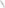 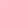 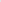 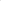 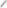 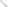 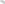 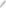 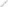 - участие в организации анализа и интерпретации результатов процедур оценки качества образования, формировании на их основе и последующая реализация рекомендаций по совершенствованию методик преподавания;- оказание консультационной и методической помощи педагогическим работникам и управленческим кадрам системы общего образования ЗАТО Северск (по запросу);- оказание консультационной и адресной методической помощи педагогическим работникам ЗАТО Северск - участникам образовательной организации, муниципального и регионального этапов Всероссийских конкурсов профессионального мастерства;- обеспечение соответствующей помощи в формировании межшкольной цифровой информационно-коммуникативной среды наставничества, взаимодействия административно-управленческих (вертикальных) методов и самоорганизующихся недирективных (горизонтальных) инициатив;- внедрение в процесс профессионального развития педагогических работников программ формирования компетенций с учетом задачи по улучшению результатов участия обучающихся в мониторингах качества образования;- содействие в сопровождении по индивидуальным образовательным маршрутам непрерывного развития профессионального мастерства педагогических работников и управленческих кадров на основе оценки предметных и методических компетенций учителей Томской области (далее - ОКУ);- участие в организации и проведении образовательных событий, обеспечивающих совершенствование профессиональных компетенций педагогических работников, профилактику профессионального выгорания;- оказание методической помощи и помощи муниципальных наставников учителям общеобразовательных организаций ЗАТО Северск с низкими результатами обучения;- обеспечение поддержки молодым педагогам и реализация программ наставничества педагогических работников;- участие в проектной, аналитической и инновационной деятельности
на муниципальном уровне;- информирование профессионального (педагогического) сообщества ЗАТО Северск об актуальных направлениях развития системы образования федерального,
регионального и муниципального уровней;- вовлечение педагогов в экспертную деятельность;- участие в методических и научных мероприятиях муниципального, регионального, федерального и международного уровней по продвижению эффективного педагогического
и управленческого опыта;- осуществление мониторинга результатов методического сопровождения и наставнической деятельности.2.2. Распределение функциональных обязанностей по направлениям деятельности ММАН осуществляется МАУ ЗАТО Северск «РЦО».2.3. Информация о списочном составе ММАН размещается на официальном сайте МАУ ЗАТО Северск «РЦО» в сети «Интернет» с соблюдением законодательства 
о персональных данных.Информация содержит такие данные, как фамилию, имя, отчество члена ММАН, место работы, должность, курируемую предметную область/предмет, контактную информацию (e-mail).Механизмы формирования ММАН3.1. Формирование и утверждение состава ММАН осуществляется приказом МАУ ЗАТО Северск «РЦО» по согласованию с Управлением образования Администрации ЗАТО Северск. Количественный состав ММАН определяется на основании обеспечения доступности методической поддержки для педагогических работников и управленческих кадров муниципальных образовательных организаций ЗАТО Северск.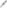 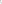 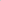 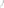 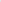 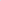 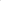 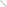 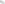 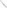 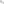 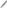 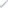 3.2. Состав ММАН формируется из работников образовательных организаций ЗАТО Северск, имеющих квалификационную категорию, стаж работы по специальности не менее 5 лет. В обязательном порядке в состав ММАН включаются:руководители городских методических объединений (далее - ГМО), других неформальных педагогических сообществ (совет, клуб и др.);победители и призеры муниципальных этапов всероссийских конкурсов профессионального мастерства педагогических работников;участники инновационных и экспериментальных программ системы общего образования (статус подтвержден документом регионального и/или федерального уровня).Могут быть включены по собственному заявлению педагогические работники и управленческие кадры, отвечающие одному или нескольким требованиям кандидатов в ММАН:педагогические работники ЗАТО Северск, успешно прошедшие процедуру оценки предметных и (или) методических компетенций учителей Федерального государственного бюджетного учреждения «Федеральный институт оценки качества образования»;педагогические работники ЗАТО Северск, успешно прошедшие процедуру оценки предметных и (или) методических компетенций учителей на региональном уровне;председатели и члены региональных предметных комиссий государственной итоговой аттестации по образовательным программам среднего общего и основного общего образования;наставники образовательных организаций ЗАТО Северск, утвержденные локальным актом образовательной организации;победители школьных этапов всероссийских конкурсов профессионального мастерства педагогических работников;педагогические и руководящие работники образовательных организаций ЗАТО Северск, продемонстрировавшие высокие результаты в ходе экспертной оценки профессиональной деятельности.Решение о включении кандидата в состав ММАН принимает Координационный совет Управления образования по представлению руководителя МАУ ЗАТО Северск «РЦО».3.3. Количественный и персональный состав ММАН может быть изменен приказом МАУ ЗАТО Северск «РЦО» по согласованию с Управлением образования Администрации ЗАТО Северск на основании представления руководителей ГМО или методиста (старшего) МАУ ЗАТО Северск «РЦО».Представление формируется на основе:- отчета об индивидуальных результатах педагогов, прошедших оценку предметных и (или) методических компетенций на региональном и (или) федеральном уровне;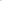 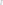 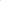 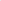 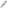 - анализа работы региональных предметных комиссий государственной итоговой аттестации по образовательным программам среднего общего и основного общего образования;- анализа деятельности ГМО;- итогов муниципальных этапов всероссийских конкурсов профессионального мастерства педагогических работников;- итогов экспертной оценки результатов профессиональной деятельности педагогических работников и управленческих кадров.Взаимодействие муниципального методического актива наставников с субъектами системы научно-методического сопровождения и системы наставников педагогических работников и управленческих кадров 4.1. Взаимодействие ММАН с субъектами системы методического сопровождения и наставничества педагогических работников и управленческих кадров, а также с методическими активами и наставниками образовательных организаций выстраивается по каскадной модели и имеет двухконтурную структуру.4.2. Двухконтурная структура включает внутренний (контур образовательной организации) и внешний по отношению к ней.4.3. Во внутреннем контуре формируются структурные компоненты, позволяющие непосредственно реализовывать систему методической работы и наставничества в образовательной организации и отвечающие за успешность реализации данных направлений.МАУ ЗАТО Северск «РЦО» организует взаимодействие и методическое сопровождение работников образовательных организаций, которые являются кураторами наставничества и/или ответственные за методическую работу в организации, назначает им, приказом организации, руководителя ГМО.4.4. На внешнем контуре - структурные компоненты различных уровней управления образования, которые способствуют реализации системы методического и научно-методического сопровождения и наставничества.МАУ ЗАТО Северск «РЦО» организует взаимодействие с региональными и федеральными субъектами системы методического сопровождения и наставничества педагогических работников и управленческих кадров.Функции, права и обязанности участников муниципального методического актива наставниковВнутренний контур: образовательная организация5.1. Куратор/методист реализации программ наставничества осуществляет текущее руководство реализацией персонализированных программ наставничества. Его функции:- своевременно (не менее одного раза в год) актуализирует информацию о наличии в образовательной организации педагогов, которых необходимо включить в наставническую деятельность в качестве наставляемых;- организовывает разработку персонализированных программ наставничества;- осуществляет мониторинг эффективности и результативности системы (целевой модели) наставничества, формирует итоговый аналитический отчет по внедрению системы (целевой модели) наставничества;- осуществляет координацию деятельности по наставничеству с ответственными и неформальными представителями муниципальной системы наставничества, с сетевыми педагогическими сообществами;- принимает (совместно с системным администратором) участие в наполнении рубрики (странички) «Наставничество» на официальном сайте общеобразовательной организации различной информацией (событийная, новостная, методическая, правовая и пр.);- инициирует публичные мероприятия по популяризации системы наставничества педагогических работников и др.Куратор реализации программ наставничества работает в тесном взаимодействии с первичной профсоюзной организацией (комиссией по зарплате и нормированию труда).Внешний контур: муниципальный уровень5.2. Руководитель ГМО кураторов наставничества и/или ответственных за методическую работу в организации осуществляет общее организационно-методическое сопровождение и мониторинг деятельности работников образовательных организаций, которые являются кураторами наставничества и/или ответственные за методическую работу в образовательной организации и ММАН.Функции руководителя ГМО:- своевременно (не менее одного раза в год в соответствии с формой федерального статистического наблюдения N ОО-1 «Сведения об организации, осуществляющей образовательную деятельность по образовательным программам начального общего, основного общего, среднего общего образования») актуализирует информацию о наличии в системе общего образования педагогов, которых необходимо включить в наставническую деятельность в качестве наставляемых, в качестве наставников;- организовывает разработку персонализированных программ членов ММАН и содействует их реализации;- осуществляет мониторинг эффективности и результативности ММАН, формирует итоговый аналитический отчет по внедрению системы наставничества в образовательных организациях ЗАТО Северск;- наполняет страничку «Наставники молодым специалистам» в рубрике «Методическое пространство» на официальном сайте МАУ ЗАТО Северск «РЦО» различной информацией (событийная, новостная, методическая, правовая и пр.);- организует мотивирование, стимулирование и поощрения наставнической деятельности педагогических работников на уровне муниципалитета;- инициирует публичные мероприятия по популяризации системы наставничества и непрерывного профессионального развития педагогических работников и др.5.3. Координатор ММАН осуществляет следующие функции:- является неформальным лидером клуба наставников ЗАТО Северск;- организует деятельность ММАН в соответствии с планом его работы, который является частью Программы методического обеспечения образовательной деятельности по реализации основных общеобразовательных программ в соответствии с федеральными государственными образовательными стандартами общего образования МАУ ЗАТО Северск «РЦО»;- осуществляет координацию деятельности ММАН с ответственными и неформальными представителями региональной системы наставничества и методического актива, с сетевыми педагогическими сообществами;- организует заседания ММАН не реже 1 раза в квартал;- принимает (совместно с руководителем ГМО) участие в наполнении рубрики «Наставники молодым специалистам» в рубрике «Методическое пространство» на официальном сайте МАУ ЗАТО Северск «РЦО»;- лично проводит мероприятия по направлениям деятельности ММАН на уровне муниципального образования. 5.4. Функции члена ММАН:- принимает участие в разработке локальных актов и иных документов в сфере наставничества педагогических работников;- принимает участие в разработке и апробации персонализированных программ наставничества педагогических работников;- помогает подбирать и закреплять пары (группы) наставников и наставляемых по определенным вопросам (предметное содержание, методика обучения и преподавания, воспитательная деятельность, организация урочной и внеурочной деятельности, психолого-педагогическое сопровождение наставляемых и наставников, работа с родителями, связь с системой дополнительного образования и т.п.);- анализирует результаты диагностики профессиональных затруднений и вносить соответствующие корректировки в персонализированные программы наставничества;- осуществляет подготовку участников персонализированных программ наставничества к конкурсам профессионального мастерства, форумам, научно-практическим конференциям, фестивалям и т.д.;- осуществляет организационно-педагогическое, учебно-методическое, материально-техническое, инфраструктурное/логистическое обеспечение реализации персонализированных программ наставничества педагогических работников совместно с куратором/методистом образовательной организации и координатором ММАН ;- участвует в мониторинговых и оценочных процедурах хода реализации персонализированных программ наставничества;- участвует в разработке системы поощрения (материального и нематериального стимулирования) наставников и наставляемых;- участвует в формировании банка лучших практик наставничества педагогических работников.5.5. Член ММАН обязан:- содействовать достижению цели и задач муниципальной системы методического сопровождения педагогических работников и управленческих кадров ЗАТО Северск;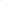 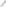 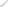 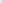 - принимать активное участие в реализации функциональных направлений и мероприятий муниципальной системы методического сопровождения педагогических работников и управленческих кадров ЗАТО Северск в рамках своей компетенции;- обеспечивать эффективность адресного методического сопровождения педагогических работников и управленческих кадров ЗАТО Северск, способствующего повышению качества образования;- предоставлять информацию о результатах своей деятельности координатору ММАН - члену регионального актива (по запросу);- придерживаться принципов и норм служебной этики и соблюдать конфиденциальность служебной информации.5.6. Член ММАН имеет право:- взаимодействовать с региональным координатором РМА (ЦНППМ ТОИПКРО), муниципальной методической службой, образовательными организациями ЗАТО Северск в рамках обеспечения достижения целей и выполнения задач методического актива;- участвовать в мероприятиях, направленных на достижение цели и решение задач деятельности ММАН;- участвовать в обсуждении и решении вопросов, направленных
на совершенствование системы непрерывного повышения профессионального мастерства педагогических работников и управленческих кадров образовательных организаций ЗАТО Северск;- получать в пределах своего функционала информацию для организации процесса непрерывного развития профессионального мастерства педагогических работников;- формировать предложения по организации деятельности муниципального методического актива, обеспечивающие адресный подход при работе
с профессиональными дефицитами и затруднениями педагогических работников,
в т.ч. выявленными ЦНППМ ТОИПКРО.Внешний контур: региональный уровень5.7 ТОИПКРО оказывает содействие при внедрении (применении) системы (целевой модели) наставничества на региональном уровне по вопросам:- информационно-аналитического, научно-методического, учебно-методического сопровождения реализации дополнительных профессиональных программ (повышения квалификации) по направлению «Наставничество педагогических работников в образовательных организациях» и др.;- проведение курсов повышения квалификации для специалистов стажировочных площадок по вопросам внедрения системы наставничества;- организация деятельности профессиональных сообществ педагогических работников (ассоциаций) на региональном и/или федеральном уровне на основе информационно-коммуникационных технологий.5.8. ЦНППМ ТОИПКРО осуществляет тьюторское сопровождение индивидуальных образовательных маршрутов (далее - ИОМ) педагогических работников в образовательных организациях.Внешний контур: федеральный уровень5.9. Федеральный центр научно-методического сопровождения педагогических работников ТГПУ проводит фундаментальные и прикладные исследования, трансфер научных достижений и передовых педагогических технологий в сферу образования.Показатели эффективности функционированиямуниципальной методического актива наставников*Формула расчета: N = A / B * 100%, где:N - доля образовательных организаций, реализующих систему наставничества педагогических работников, процент;A - количество образовательных организаций, реализующих систему наставничества педагогических работников, единиц;Образовательная организация признается реализующей систему наставничества педагогических работников при наличии документов образовательной организации, утверждающих положение о системе наставничества педагогических работников в образовательной организации.B - количество образовательных организаций в ЗАТО Северск, единиц.Приложение 1к приказу Управления образованияАдминистрации ЗАТО Северскот _30.12.2022___ №_694_______№Наименование показателейЕд. из.Плановое значение показателей по годамПлановое значение показателей по годамПлановое значение показателей по годамПлановое значение показателей по годам№Наименование показателейЕд. из.2023202420252026Доля образовательных организаций, реализующих систему наставничества педагогических работников (с применением ресурсов образовательной организации и муниципальной системы)*процент6080100100Доля педагогических работников и управленческих кадров ЗАТО Северск, участвующих в обобщении, представлении и распространении своего опытапроцент5101010Доля педагогических работников и управленческих кадров ЗАТО Северск, которые реализуют персонализированные программы наставничествапроцент5101010Доля педагогических работников, и управленческих кадров ЗАТО Северск, которые участвуют в инновационной и экспериментальной деятельностипроцент25710Доля педагогических работников в возрасте до 35 лет, участвующих в различных формах поддержки и сопровождения в первые 3 года работы процент305080100